Плотникова Тамара Михайловна, педагог-психолог муниципального бюджетного дошкольного образовательного учреждения "Детский сад комбинированного вида № 42 "Планета детства" г. Юрги Кемеровской обл.В мире волшебстваКонспект психологической гостиной для педагогов-психологов городаЦель: установление атмосферы доброжелательности между членами группы, сплочение коллектива и создание благоприятного эмоционального фона.Задачи: создать в группе доверительную атмосферу; совершенствовать процессы самораскрытия участников группы;формировать привычки думать о себе  и окружающем мире положительноМатериальное обеспечение:  ковер-самолет, палочка-выручалочка, сапоги-скороходы (калоши счастья), наливное яблоко на тарелочке, дудка – самогудка, скатерть-самобранка, сума – дай ума, зеркало, шапка - невидимка,  цветик - семицветик, бумажные разноцветные сердечки, цветные карандаши либо фломастеры, бумага А4.Содержание занятия:1. Упражнение "Мы вместе!"Стоя в кругу, повторять движения по тексту:Собрались коллеги в круг.
Я твой друг и ты мой друг.
Крепко за руки возьмемся
И друг другу улыбнемся.Может дружба нам помочь,
Все невзгоды превозмочь.
Вместе многое мы сможем,
И друг другу мы поможем2. Упражнение "Пожелай другому"Психологи садятся в круг. Берут из шкатулки сердечко и произносят пожелания на сегодня.Педагог-психолог:	- Сегодня я предлагаю Вам совершить  путешествие  в детство, в сказки, которые вам читали в детстве или вы сами их читали в более старшем возрасте. Вспомните сказки, которые Вы слышали и помните до сих пор (перечисляют сказки), а теперь вспомните, какие сказочные волшебные предметы, помогали героям сказок?  (перечисляют). 	- А вы хотели бы, чтобы у Вас были такие же волшебные предметы? Для этого нам нужно очутиться в сказочной стране, а поможет нам в этом цветик – семицветик. Помните волшебные слова? Давайте все хором произнесем их: Лети – лети лепестокЧерез Запад на Восток,Через Север, через Юг,Возвратившись, сделай круг.Лишь коснешься ты ЗемлиБыть по-моему вели!Вели, чтобы мы очутились в стране сказок	- А вот и сумка с волшебными предметами.  В ней очень много волшебных предметом.  	- Мы будем их по очереди доставать по одному и выполнять задания. Готовы? Итак, начинаем! Разрешите мне первой достать волшебный предмет. Сначала мы потренируем наши умения, ловкость и силу. Проверим, можем ли мы доверять друг другу Для этого прошу встать всех в круг. 1. Упражнение "Покатай яблоко"Педагог-психолог: - Все мы знаем, что успешная работа зависит от психологического климата в коллективе: в одних условиях люди чувствуют себя некомфортно, стремятся покинуть коллектив, проводят в нем меньше времени, их личностный рост замедляется, в других же — коллектив функционирует оптимально, и его члены получают возможность максимально полно реализовать свой потенциал. Если климат благоприятный, то в коллективе коллеги относятся друг к другу доброжелательно, с заботой о каждом, доверяют друг другу. Сейчас мы посмотрим, сможем ли мы доверять друг другу. Встаньте потеснее в круг. Вытяните руки вперед. У меня в руках яблоко. Наша с вами задача прокатить яблоко по ладошкам и не дать ему упасть, как по блюдечку. А теперь в другую сторону. (Педагоги выполняют задание)-  А теперь вы достаньте следующий предмет. (психологи по очереди достают волшебные предметы и выполняют задания): ("дудка - самогудка")	- Надоело дудке гудеть одной, хочет, чтобы с ней сыграл оркестр.2. Упражнение "Оркестр" 	- Необходимо разделиться на 2 команды.Одна – "Будильники"Вторая – "Колокола". В каждой команде может быть большой, средний и маленький. По команде большие колокола говорят: «БАМ – БАМ» низким голосом. Средние: «дон – дон» - обычным голосом; маленькие «динь – динь» - высоким голосом. Будильники:Большие – «Звяк – звяк», средние: «тр – тр»,  маленькие: «дзинь – дзинь».По очереди называются то одни, то другие, то 2 – 3 группы вместе, Каждый говорит свое: в итоге все говорят одновременно.(вынимают следующий предмет из мешка "калоши счастья")3. Упражнение "Сапоги – скороходы" (калоши счастья)	- У Андерсена есть сказка с таким названием. В этой сказке фее подарили на день рождения калоши счастья, которые она решила отдать людям, чтобы те стали счастливее. Человек, который надевал эти калоши, становился самым счастливым человеком, калоши исполняли все его желания, он мог перенестись в любое время или эпоху, Итак, предлагаю Вам обуть эти калоши и стать счастливым человеком...2 команды. Будем соревноваться. Ваша задача, надев калоши, три раза хлопнуть в ладоши, 2 раза топнуть, погладить себя по голове, помахать руками вверху и крикнуть: "Я счастлива!". Затем передать калоши счастья следующему участнику. (следующий предмет "сума")4. Сума – дай ума2 команды, тексты  с перепутанными буквами. Каждая команда, как можно быстрее записывает текст правильно, отгадывает ребус. (Приложение)(следующий предмет "волшебная палочка")5. Волшебная палочкаУпражнение "На что похоже мое настроение сейчас"	- Передавая волшебную палочку друг другу по кругу, нужно рассказать о своем настроении, сравнивая его с каким-либо состоянием, событием, предметом, природным явлением или фруктом и др.(следующий предмет "зеркало")6. Упражнение "Волшебные Зеркала"Цель: формирование положительной Я -концепции, повышение уверенности в себе, снижение тревожности.Участникам предлагается нарисовать себя в 3-х зеркалах, но не простых, волшебных: в первом – маленьким и испуганным, во втором – большим и весёлым, в третьем – не боящимся ничего и сильным.
Вопросы:
1. Какой человек выглядит симпатичнее?2. На кого ты сейчас похож?3. В какое зеркало ты чаще всего смотришься в жизни?4. На кого ты хотел бы быть похож?5. Какие ощущения у тебя возникали в процессе рисования 3-х рисунков?(следующий предмет "шапка-невидимка")7.Упражнение "Шапка-невидимка"Вызывается педагог по желанию. (он отворачивается). Перед ним выстраиваются 8 - 10 педагогов). В течение 20 секунд предлагается запомнить расположение педагогов, стоящих перед ним. (затем он отворачивается, педагоги расходятся по местам).  Затем педагогу предлагается вспомнить и расставить всех в том же порядке. А теперь настало время нам возвращаться в детский сад8.  Релаксация "Ковер-самолет"	- Сядьте удобно, закройте глаза, представьте себе, что мы сидим на волшебном ковре-самолете.   Он плавно и медленно поднимается, несет нас по небу, тихонечко покачивается, ветерок нежно обдувает усталые тела, все отдыхают. Далеко внизу проплывают дома, поля, леса, реки и озера. Постепенно ковер – самолет начинает снижаться и приземляется в нашем зале (пауза). Потягиваемся, делаем глубокий вдох и выдох, открываем глаза, чувствуем себя легкими, отдохнувшими.9. Упражнение "Сердце коллектива"Педагог-психолог: 	- Мы все, какие бы не были, частички нашего коллектива. А у каждого коллектива есть свое сердце. Давайте сделаем друг другу приятное. Напишите на сердечках свое имя и положите в эту коробочку. Любой из вас теперь достает сердечко с именем и пишет приятное пожелание в адрес написанного на листке человека, прикрепляет  его к большому макету СЕРДЦА. Посмотрите, сколько приятных пожеланий мы написали друг для друга.  Все они объединились в одно общее пожелание для всех нас.10. РефлексияПонравилось Вам наше путешествие? Что Вам больше всего понравилось?. Что было выполнять неприятно? (высказывание по кругу).Мне кажется, что мы забыли еще про один волшебный предмет - скатерть самобранку! (Накрываем на стол, пьем чай)Приложение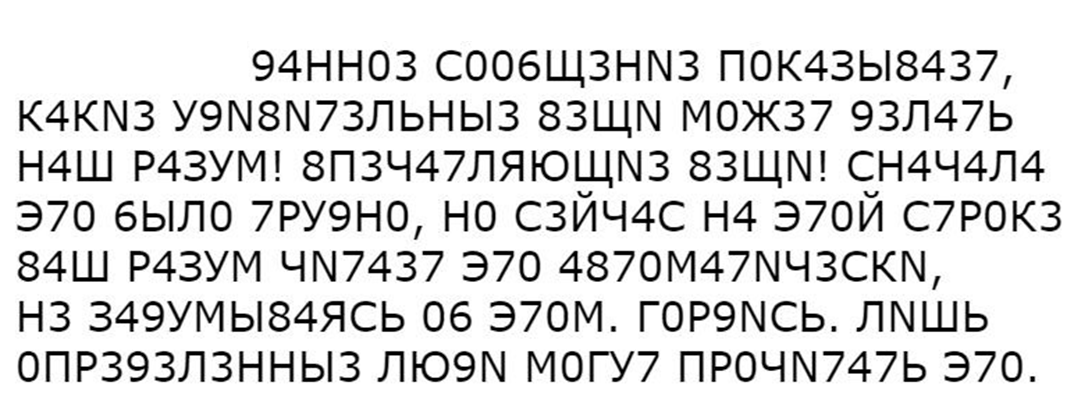 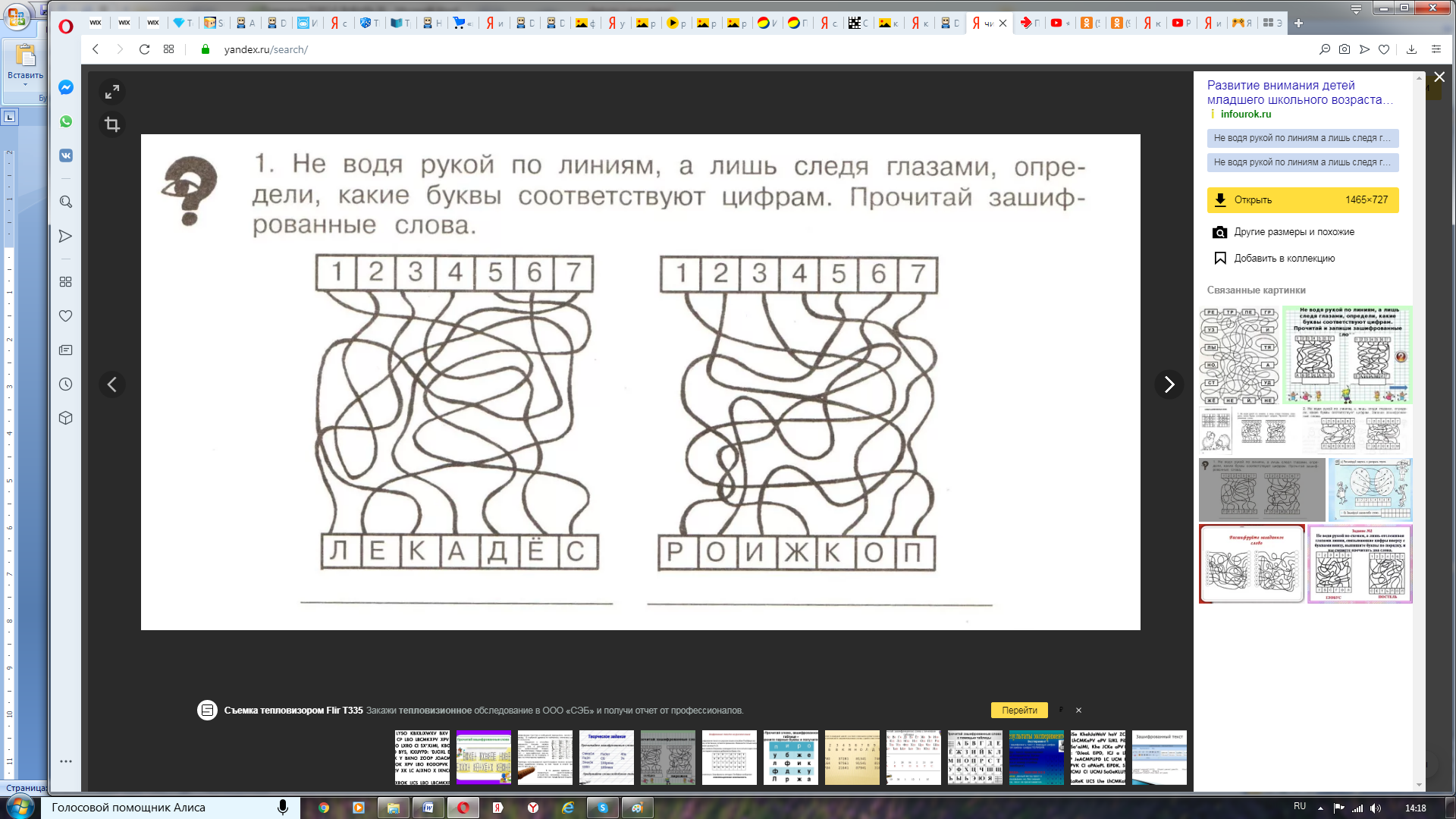 